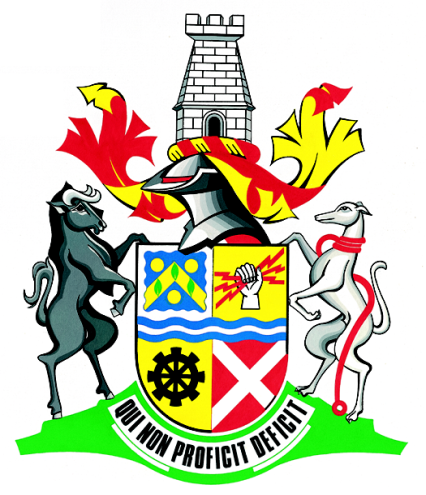 REQUEST 	FOR BIDSFORDESIGN AND INSTALLATION OF A GNSS NAVIGATION SYSTEMAT NEWCASTLE AIRPORT.5 December 2018DESIGN AND INSTALLATION OF A GNSS NAVIGATION SYSTEMAT NEWCASTLE AIRPORT.1.	SCOPE OF WORKThis bid calls for the Survey and installation of a GNSS navigation System at the Newcastle Aiprort with a provision that the service be functional2.	SPECIFICATIONS2.1	The bidder shall be responsible for all safety regulations as per the guidelines by the Civil Aviation Authority2.2	The proposal shall include a WGS84  Aeronautical survey of Newcastle Airport but            Not limited to runway thresholds , runway profiles , navigation and approach aid and             Obstacles as required by the South African Civil Aviation authority.2.3	Design and verify  RNAV(GNSS) non precision approach (T/Y- BAR)  for runway 11             And runway 29 including at least one holding pattern per T/Y Bar. Procedures should             Be designed according to State approved criteria including consultation with all             Stakeholders be it users and community. (ICAO document 8168 vol2 Amend 7              Cor 1,4.4.1 )2.4	 Verification of   RNAV(GNSS) Procedure verification for runway 11 and runway 29              By a qualified procedure designer other than the one that designed the procedure             (ICAO document 8168 Vol 2 Cor 1, 4.4.2)2.5       The SACAA PDP which includes :             Procedure design Report             Draft Chart             Tabulation              Textual Description2.6        A site meeting will be held at a suitable date and time suitable to the municipality.2.7        A Gantt chart to illustrate the project timelines and milestones3.	GENERAL3.1	Safety precautions as set out in the Occupational Health and Safety Act (Act 85/1993) as amended from time to time, shall be strictly adhered to.3.2	The bid will be open for 7  days from date of advert.3.3	All prices quoted for shall be inclusive of VAT.  Offers that are not VAT inclusive shall not be    considered.3.4	Bids are to remain firm . The duration of the contract will be for 3 years with a first right of refusal clause to ensure continuation of the service.PRICE SCHEDULERand value per installationR ____________________________________________________________________Name of Bidder	:…………………………………………………………………………….Signature of Bidder	:……………………………	 Date	:……………………………………WITNESS:NAME	:……………………………………	SIGNATURE	: ……………………………NAME	:……………………………………	SIGNATURE	: ……………………………Name of Bidder	:…………………………………………………………………………….Signature of Bidder	:……………………………	 Date	:……………………………………WITNESS:NAME	:……………………………………	SIGNATURE	: ……………………………NAME	:……………………………………	SIGNATURE	: ……………………………Technical Data, Omissions and Variations from the Specification(To be completed by the Bidder)Bids will be held to be entirely in accordance with the Department’s specification except in the respects stated hereunder and goods will be subject to rejection if it is found on delivery that it does not comply with the prescribed specification.……………………………………………………………………………………………………………………………………………………………………………………………………………………………………………………………………………………………………………………………………………………………………………………………………………………………………………………………………………………………………………………………………………………………………………………………………………………………………………………………………………………………………………………………………………………………………………………………                                                          ……………………………………………………………………………………………………………………………………………………………………………………………………………………………………………………………………………………………………………………………………………………………………………………………………………………………………………………                                                              ………………………………………………………………………………………………………………………………………………………………………………………………………………………………………………………………………………………………………………………………………                                                             If the bid complies with the specification in all respects, the Bidder must state so here:-……………………………………………………………………………………………………………NAME OF BIDDER (IN FULL):  ………………………………………………………………………                                 NAME OF PERSON AUISED TO SIGN THIS BID (IN FULL): ___________________________________________________________________________SIGNATURE			:   _________________________________________________                                                 DATE:  _____________________                                          PLACE: ___________________                  BID NO.: SCHEDULE OF SIMILAR SERVICES(Essential information to be supplied by bidder)PREFERENCE POINT SYSTEM IN TERMS OF THE PPPFA AND ITS ASSOCIATED REGULATIONSBID EVALUATION :FUNCTIONALITYSelection criteria for functionality are described in the table below.  Thereafter the bid will be subjected to a further evaluation regarding equity ownership, other procurement requirements and price making use of the municipality’s 90/10 point system.BID RATINGFor Bidders to be considered for the next phase of evaluation, a minimum of 60% under functionality must be achieved thereafter the Municipality will refer the bids for further evaluation as per its supply chain management process.Name of Contract/Nature of WorkDurationValueName, Address & telephone no. of client and/or Project Leader________________________________________________________________________________________________________________________________________________________________________________________________________________________________________________________________________________________________________________________________________________________________________________________________________________________________________________________________________________________________________________________________________________________________________________________________________________________________________________________________________________________________________________________________1Pricing50502 Company Profile50BBEE Level 1 status10Experience of Company in installing GNSS Sysytem25Capacity of the company to have certified competent personnel5SACAA accreditation10